电动车在校园内充电时易发生的安全隐患注意事项和正确的使用方法电动车已经成为主要出行工具之一，在给大家带来交通便利的同时，也带来了不可忽视的交通安全隐患。电动车着火有以下6种诱因：一是私拉乱接电线，一旦线路出现故障，极易引发火灾；二是私自改动车内电气线路，私自更换大容量电池，容易导致电线超负荷、短路等；三是购买劣质充电器或与原厂电池不匹配的充电器，容易引发电气故障；四是老化电池继续使用、不同容量电池混用，容易导致火灾；五是电动车围挡、坐垫、灯具采用高分子材料制作，这些材料燃烧速度快，并产生大量有毒烟气；六是一些不具备生产条件的个体户私自装配电动车销售，随意挑选线路和电池，加之不合格的装配工艺，缺乏质量控制。电动车充电应注意“四个不要”：不要长时间给电动车充电，电池老化要及时更换；不要私自改装电池、改动电气线路、拆除限速装置；不要贪图便宜购买劣质充电器，要选择正规厂家的电动车和充电器；不要在房间内充电，应集中在充电桩充电。如何预防电动车火灾事故的发生及电动车充电时的注意事项：电动车应统一设置固定充电部位，规范充电。管理员、消控员要加强防火巡查，严禁将电动车停放在楼道、门厅及安全出口处。充电器应放置在保持良好的散热通风条件下。充电器与电池盒均应放置平稳，防止跌落。充电器与电池盒上不能复盖物品，保持散热。充电结束，先拔去电源插头，然后再将充电器输出插头从电池盒上拔出。充电过程中如出现电池盒温度异常，表明盒内电池组有故障，应立即切断电源，应停止充电、同电动车经销商或与厂家取得联系。据消防专业人士介绍，电动车一旦着火，着火后90秒，温度便达到200℃，转瞬间火灾迅速发展。“根据以往案例，超过一半的电动车火灾都发生在夜间或充电过程中；电动车火灾导致人员死亡的事故，超过九成是因为电动车在楼道停放充电、楼内人员从楼道慌忙逃生时被烟熏致死。电动车燃烧实验证明，电动车燃烧起来，毒烟迅速向上蔓延，楼道很快就会陷入毒烟密布的状态，把逃生通道切断。电动自行车在充电时容易起火，根本原因与电动自行车的充电环境、车主使用习惯和电动自行车自身材质有关。图一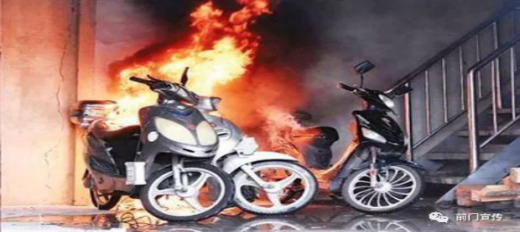 充电时，充电器会产生热量，同样电池也会产生热量，应选择良好的通风环境，通风条件太差，可能会由于过热引发短路燃烧。图二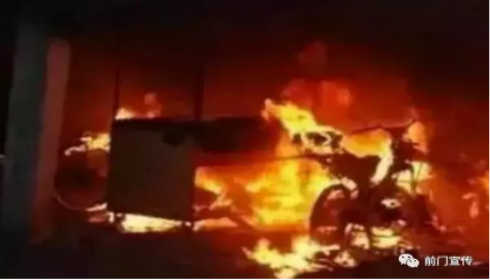 充电时，充电器应置于脚踏板处，严禁用物品覆盖或放置于坐垫上内。图三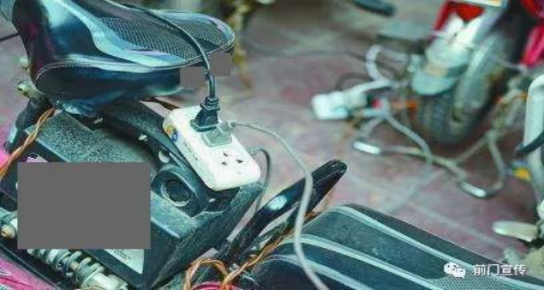 充电器随车携带时，没有防震保护，长期车载颠簸造成功率器件脱焊，工作时打火燃烧。建议充电器最好不要随车携带。图四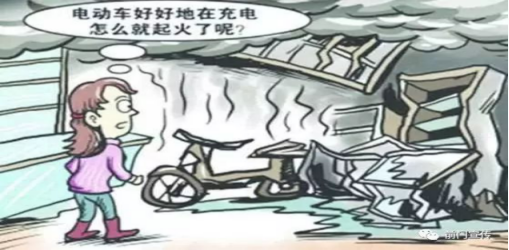 充电器跌落或碰撞后，风扇易坏，充电时，应观察充电器散热风扇是否运转正常，若风扇坏了应及时修理或更换新充电器。图五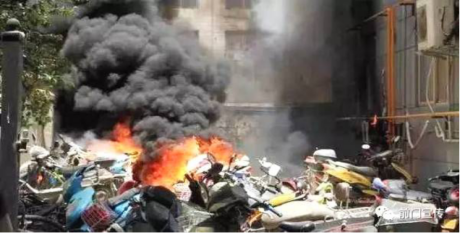 充电时间为8—10小时，不要长时间给电动车充电，特别是夏天天气炎热，长时间充电，充电器热量难以散发导致燃烧。图六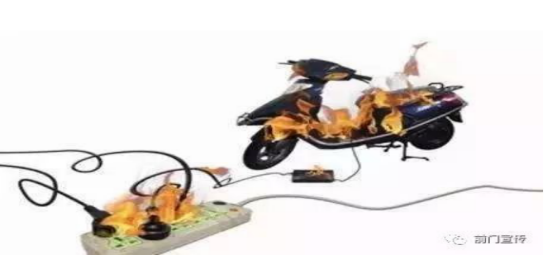 充电时，随意加长电源线，经常扯来扯去，接头松动，线路老化，电线胶皮破损短路起火。图七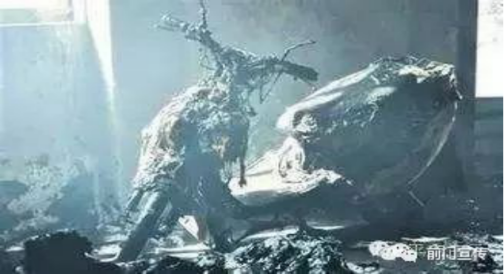 充电时，必须关闭电门锁，如开启电门锁充电电池电压升高，会烧坏电门锁，引起短路起火。图八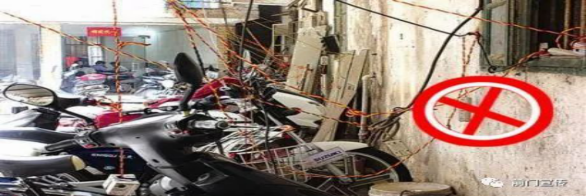 充电时应选择合格的阻燃电线，且线路具备漏电保护装置。安全保卫处2023年3月28日